(Değişik:RG-12/3/2020-31066) EK-XIBİYOSİDAL ÜRÜN DENETİM FORMU”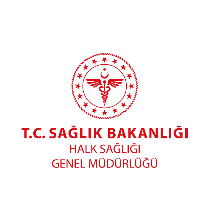 T.C.……………… VALİLİĞİİl Sağlık MüdürlüğüT.C.……………… VALİLİĞİİl Sağlık MüdürlüğüT.C.……………… VALİLİĞİİl Sağlık MüdürlüğüT.C.……………… VALİLİĞİİl Sağlık MüdürlüğüT.C.……………… VALİLİĞİİl Sağlık MüdürlüğüT.C.……………… VALİLİĞİİl Sağlık MüdürlüğüT.C.……………… VALİLİĞİİl Sağlık MüdürlüğüT.C.……………… VALİLİĞİİl Sağlık MüdürlüğüT.C.……………… VALİLİĞİİl Sağlık MüdürlüğüT.C.……………… VALİLİĞİİl Sağlık MüdürlüğüT.C.……………… VALİLİĞİİl Sağlık MüdürlüğüT.C.……………… VALİLİĞİİl Sağlık MüdürlüğüT.C.……………… VALİLİĞİİl Sağlık MüdürlüğüT.C.……………… VALİLİĞİİl Sağlık MüdürlüğüT.C.……………… VALİLİĞİİl Sağlık MüdürlüğüT.C.……………… VALİLİĞİİl Sağlık MüdürlüğüT.C.……………… VALİLİĞİİl Sağlık MüdürlüğüBiyosidal Ürün Denetim FormuDenetim Numarası :                                                                          Denetim Tarihi: ...../...../20..                                                                                                           Denetim Saati :....................      Biyosidal Ürün Denetim FormuDenetim Numarası :                                                                          Denetim Tarihi: ...../...../20..                                                                                                           Denetim Saati :....................      Biyosidal Ürün Denetim FormuDenetim Numarası :                                                                          Denetim Tarihi: ...../...../20..                                                                                                           Denetim Saati :....................      Biyosidal Ürün Denetim FormuDenetim Numarası :                                                                          Denetim Tarihi: ...../...../20..                                                                                                           Denetim Saati :....................      Biyosidal Ürün Denetim FormuDenetim Numarası :                                                                          Denetim Tarihi: ...../...../20..                                                                                                           Denetim Saati :....................      Biyosidal Ürün Denetim FormuDenetim Numarası :                                                                          Denetim Tarihi: ...../...../20..                                                                                                           Denetim Saati :....................      Biyosidal Ürün Denetim FormuDenetim Numarası :                                                                          Denetim Tarihi: ...../...../20..                                                                                                           Denetim Saati :....................      Biyosidal Ürün Denetim FormuDenetim Numarası :                                                                          Denetim Tarihi: ...../...../20..                                                                                                           Denetim Saati :....................      Biyosidal Ürün Denetim FormuDenetim Numarası :                                                                          Denetim Tarihi: ...../...../20..                                                                                                           Denetim Saati :....................      Biyosidal Ürün Denetim FormuDenetim Numarası :                                                                          Denetim Tarihi: ...../...../20..                                                                                                           Denetim Saati :....................      Biyosidal Ürün Denetim FormuDenetim Numarası :                                                                          Denetim Tarihi: ...../...../20..                                                                                                           Denetim Saati :....................      Biyosidal Ürün Denetim FormuDenetim Numarası :                                                                          Denetim Tarihi: ...../...../20..                                                                                                           Denetim Saati :....................      Biyosidal Ürün Denetim FormuDenetim Numarası :                                                                          Denetim Tarihi: ...../...../20..                                                                                                           Denetim Saati :....................      Biyosidal Ürün Denetim FormuDenetim Numarası :                                                                          Denetim Tarihi: ...../...../20..                                                                                                           Denetim Saati :....................      Biyosidal Ürün Denetim FormuDenetim Numarası :                                                                          Denetim Tarihi: ...../...../20..                                                                                                           Denetim Saati :....................      Biyosidal Ürün Denetim FormuDenetim Numarası :                                                                          Denetim Tarihi: ...../...../20..                                                                                                           Denetim Saati :....................      Biyosidal Ürün Denetim FormuDenetim Numarası :                                                                          Denetim Tarihi: ...../...../20..                                                                                                           Denetim Saati :....................      1. Ürün adı2. Üretim / ithal izniTarihiTarihiSayısıSayısıSayısıSayısı3. Ruhsat sahibi firma adı 4. Üretim yeri adı ve adresi 5. Ürün tipi6.Ürünün Net Ağırlığı6.Ürünün Net Ağırlığı6.Ürünün Net Ağırlığı6.Ürünün Net Ağırlığı6.Ürünün Net Ağırlığı6.Ürünün Net Ağırlığı6.Ürünün Net Ağırlığı7. Formülasyon tipi   8.Denetlenen Ürün Mevcudu8.Denetlenen Ürün Mevcudu8.Denetlenen Ürün Mevcudu8.Denetlenen Ürün Mevcudu8.Denetlenen Ürün Mevcudu8.Denetlenen Ürün Mevcudu8.Denetlenen Ürün Mevcudu9. Ürünün denetlendiği/ satıldığı yerin adı adresi ve vergi numarası 10. Ürünün satıldığı yer uygun mu? (Gıda maddelerinden uzakta mı?) 10. Ürünün satıldığı yer uygun mu? (Gıda maddelerinden uzakta mı?) Evet Evet HayırHayırHayırHayır11. 10 numaralı soruya cevap “Hayır” ise ürünün satıldığı yerle ilgili açıklama11. 10 numaralı soruya cevap “Hayır” ise ürünün satıldığı yerle ilgili açıklama12. Etiket bilgileri Bakanlıkça onaylı etiketle uyumlu mu?12. Etiket bilgileri Bakanlıkça onaylı etiketle uyumlu mu?Evet Evet HayırHayırHayırHayır13. 12 numaralı soruya cevap “Hayır” ise uygunsuzlukla ilgili açıklama13. 12 numaralı soruya cevap “Hayır” ise uygunsuzlukla ilgili açıklama14. Kullanıcı kategorisi belirtilmiş mi?    14. Kullanıcı kategorisi belirtilmiş mi?    Evet Evet HayırHayırHayırHayır15. Zararlılık ve önlem ifadeleri ile zararlılık işareti belirtilmiş mi?                                                 15. Zararlılık ve önlem ifadeleri ile zararlılık işareti belirtilmiş mi?                                                 Evet Evet HayırHayırHayırHayır16. 15 numaralı soruya cevap “Hayır” ise hangi ifadeler belirtilmemiş ise açıklanması16. 15 numaralı soruya cevap “Hayır” ise hangi ifadeler belirtilmemiş ise açıklanması17. Üretim, son kullanma tarihi, şarj veya parti no belirtilmiş mi?17. Üretim, son kullanma tarihi, şarj veya parti no belirtilmiş mi?EvetEvetEvetHayırHayırHayırHayırHayırHayır18. Belirtilen üretim, son kullanma tarihi, şarj veya parti no18. Belirtilen üretim, son kullanma tarihi, şarj veya parti noÜretim TarihiÜretim TarihiÜretim TarihiSon kullanma TarihiSon kullanma TarihiSon kullanma TarihiSon kullanma TarihiŞarj veya Parti NoŞarj veya Parti NoŞarj veya Parti NoŞarj veya Parti NoŞarj veya Parti NoŞarj veya Parti No18. Belirtilen üretim, son kullanma tarihi, şarj veya parti no18. Belirtilen üretim, son kullanma tarihi, şarj veya parti no19. Ürün etiketinde, ambalajında izin verilen hedef organizma dışında farklı resim ve ifade var mı?19. Ürün etiketinde, ambalajında izin verilen hedef organizma dışında farklı resim ve ifade var mı?EvetEvetEvetHayırHayırHayırHayırHayırHayır20. 19 numaralı soruya cevap “Evet” ise hedef organizma dışında farklı resim ve ifadeler ne ise belirtilmesi20. 19 numaralı soruya cevap “Evet” ise hedef organizma dışında farklı resim ve ifadeler ne ise belirtilmesi21. Ürünün Aktif madde adı, CAS ve EC Numarası ve miktarı belirtilmiş mi?21. Ürünün Aktif madde adı, CAS ve EC Numarası ve miktarı belirtilmiş mi?EvetEvetEvetEvetHayırHayırHayırHayır22. Ürün etiket/ambalajında ‘düşük riskli biyosidal ürün’, ‘toksik değildir’,  ‘zararsızdır’ ifadeleri bulunuyor mu? 22. Ürün etiket/ambalajında ‘düşük riskli biyosidal ürün’, ‘toksik değildir’,  ‘zararsızdır’ ifadeleri bulunuyor mu? Evet Evet Evet Evet HayırHayırHayırHayır23. 22 numaralı soruda belirtilen ifadelerden hangisi bulunuyor ise açıkça yazılması23. 22 numaralı soruda belirtilen ifadelerden hangisi bulunuyor ise açıkça yazılması24.Yapılan Denetim Türü?24.Yapılan Denetim Türü?Planlı Rutin DenetimPlanlı Rutin DenetimPlanlı Rutin DenetimPlanlı Rutin DenetimResen DenetimResen DenetimResen DenetimŞikayet Üzerine DenetimŞikayet Üzerine DenetimŞikayet Üzerine DenetimŞikayet Üzerine DenetimŞikayet Üzerine Denetim25. Denetlenen Ürün İthal mi?25. Denetlenen Ürün İthal mi?EvetEvetEvetEvetHayırHayırHayırHayır26. Denetlenen Üründen Numune Alındı mı ?26. Denetlenen Üründen Numune Alındı mı ?EvetEvetEvetEvetHayırHayırHayırHayır27. Denetlenen Ürün Uygun mu? 27. Denetlenen Ürün Uygun mu? EvetEvetEvetEvetHayırHayırHayırHayır28.Açıklama (diğer tespit edilen eksiklerin belirtilmesi)28.Açıklama (diğer tespit edilen eksiklerin belirtilmesi)Denetim görevlisi adı soyadıİmzaİşyeri Yetkilisi Ad Soyad/Unvan İmzası1-2-